                                                        Abbaye N-D. de Brialmont                                                  du dimanche 23 décembre à 14 h                                        au mardi 25 à 14hRetraite de Noël 2018Accompagnée par le Père Bernard Parmentier               Scheutiste à Embourg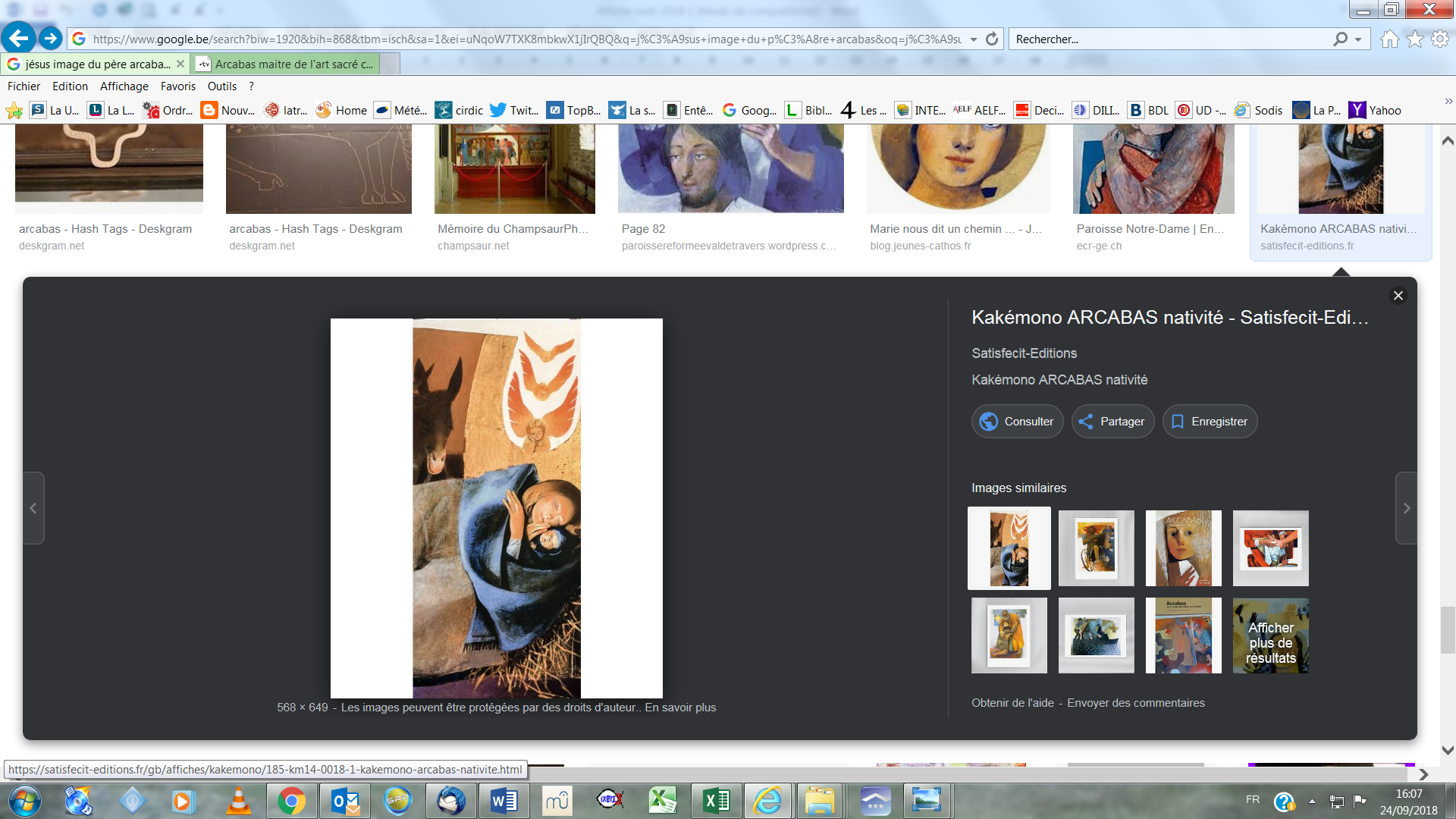       Jésus,                 image du père !      comment        Jésus a-t-il dévoilé Dieu.Renseignement et réservation : Sœur Colette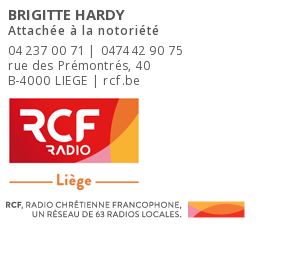 Tel. : 04 388 17 98  / e-mail : brialmont.hotellerie@skynet.bewww.brialmont.be 